                                 					ALDER CENTRE FOR EDUCATION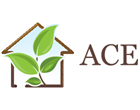 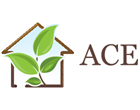 Sandfield Walk, Liverpool L12 1LH                                 					Telephone: 0151 228 0324                                      					Sandfield Park Headteacher: Mr. M Hilton							Head of ACE: Mrs Wendy HenshawHome/School AgreementParents/guardians who collect their children from ACE must report to reception. ACE staff will then hand over care of the pupil to parent/guardian.For pupils who travel by bus a travel pass is availableIndependent Travel Training is available if requiredFor pupils who travel independently parents are responsible for them when the pupil leaves ACE premises:Who receives the child on arrival at home?  ………………………………………………………………………………………………………………………………..For exceptional circumstances parents can apply for Home to School TransportParents must contact ACE to inform of absence 1 hour before lesson is due to start.Medical evidence is required for absences without reason and for absences due to general medical conditions.The home school will be informed of all absences.ACE staff will contact parents on first day of absence (within first hour of absence) if no call has been received. If the parent does not answer a message will be left to contact ACE ASAP.If no response is received from the parent the following day, ACE staff will inform the home school/EWO who may carry out a home visit. A child may be discharged from ACE if there is a lack of engagement/attendance or if behaviours are having a detrimental effect on other pupils and their health.I have read the above statements and agree to the terms of the ACE placement. I agree that medical/health information can be provided by the health professional.I understand that the place at ACE is based on my child meeting the health criteria.I understand that this placement is temporary whilst it is agreed that my child is too ill to attend their own school.I understand the importance of the uniform policy and will ensure my child wears the correct uniform when attending ACE.I fully support the mobile phone policy.I am happy to work with ACE to ensure that my child follows the expected standards of behaviour.Pupil Name: 						Parent:Parent signature:					Date:For pupils who travel by ACE taxi:Who receives the child on arrival at home?  ………………………………………………………………………………………………………………………………..	What arrangements are made for the pupil on arrival at home?	…………………………………………………………………………………………………………………………………	…………………………………………………………………………………………………………………………………It is the responsibility of the parent/guardian to inform ACE of any change in circumstances to the above arrangementIf a parent does not contact ACE to inform of absence on more than 2 occasions the taxi contract will be put on hold. A parent must make contact with ACE in order to reinstate taxi or make their own transport arrangements.If on occasion parents require their child to be collected or returned to an alternative address (within Liverpool) then prior notice needs to be given to ACE by the parent. This is to ensure we follow safeguarding procedures. A taxi driver is not allowed to transport a child to a different address unless they have been informed of this by ACE.ACE Individual Pupil Risk Assessment             Pupil Name: __________________________________________________             Date of birth: ____________________     Year Group: _________________             Home School: _________________________________________________             Completed by: ________________________________________________             Completed on: ________________________________             Parent(s)/Carer(s) agreement with Risk Assessment and Home/School agreement:             I understand and accept that it is my parental responsibility to keep my child safe              during the school day when they are not required to attend lessons either at Ace or at home.                                 Name:  _________________________________     Date: ___________             Signature: _________________________________________________             School agreement:             Name: _________________________  Position: _____________________________             Signature: ________________________________   Date: _____________________IDENTIFICATION OF RISKIDENTIFICATION OF RISKDescribe the riskIs the risk potential or actual?Who is affected by the risk?ASSESSMENT OF RISKASSESSMENT OF RISKIn which situation does the risk usually occur?How likely is it that the risk will arise?If the risk arises who is likely to be injured/hurt?RISK REDUCTIONRISK REDUCTIONProactive interventions to reduce / prevent riskEarly interventions to manage riskInterventions to respond to adverse outcomes